Annual RyegrassPlant Characteristics: Upright bunchgrass that grows 12-24 inches tall and has leaves.Emergence time: 14 daysMin. germination soil temp: 40oFAnnual or Perennial: AnnualSalinity Tolerant: pH 6.0 – 7.0	Tolerances: Flooding/Ponding tolerantCool or Warm season: Cool (mid-April to early October planting)The following goals for this species are ranked 0-4, 0=Poor, 1=Fair, 2=Good, 3=Very Good, 4=Excellent.Nitrogen Source: 0Nitrogen Scavenger: 4Soil Builder: 4Erosion Fighter: 4Lasting Residue: 2Weed Fighter: 2Grazing: 4Forage Harvest Value: 2Recommended Seeding Dates: September through October after harvestPlanting Depth: ¼ - ½ inchesMin. Seeding Rate (incorporated): 12 lbs/ac PLSMin. Seeding Rate (non-incorporated): 20 lbs/ac PLSTermination Options: Till and then apply herbicide  Other notes: Rapid growth, interseed for cash crop ability, and good for short planting periods.Resources:Midwest Cover Crops Field Guide-Midwest Cover Crop CouncilManaging Cover Crops Profitably-Sustainable Agriculture Research and EducationGreen Cover Seed-Soil Health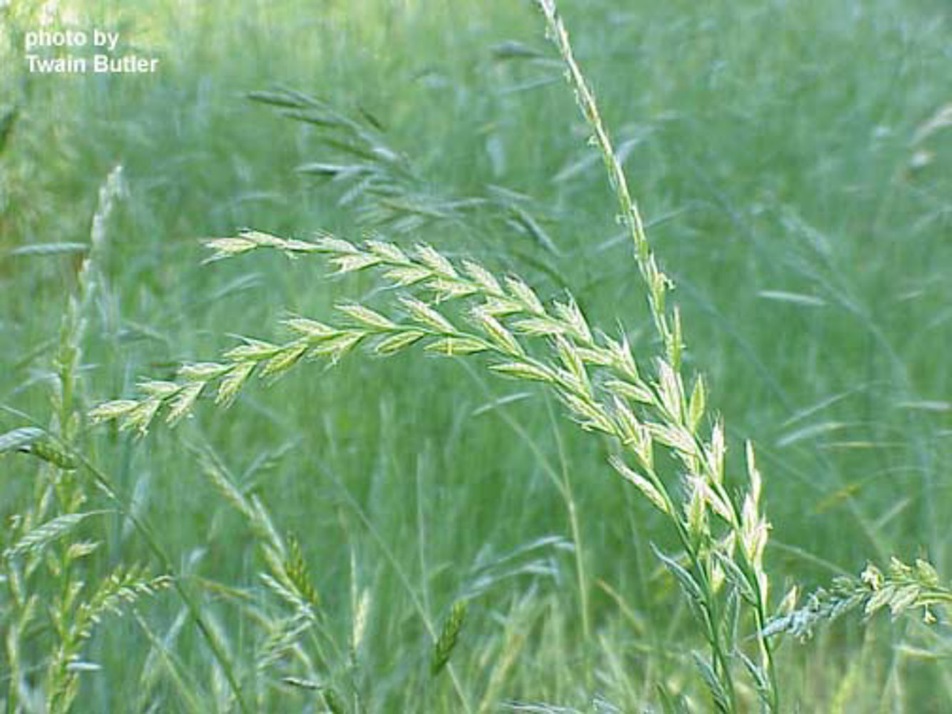 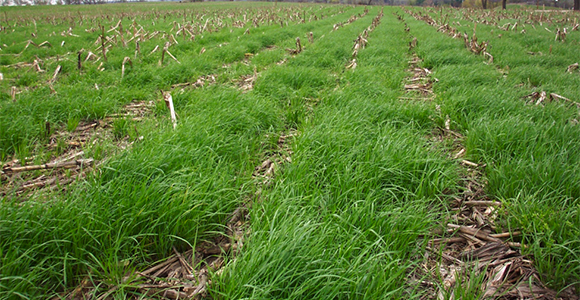 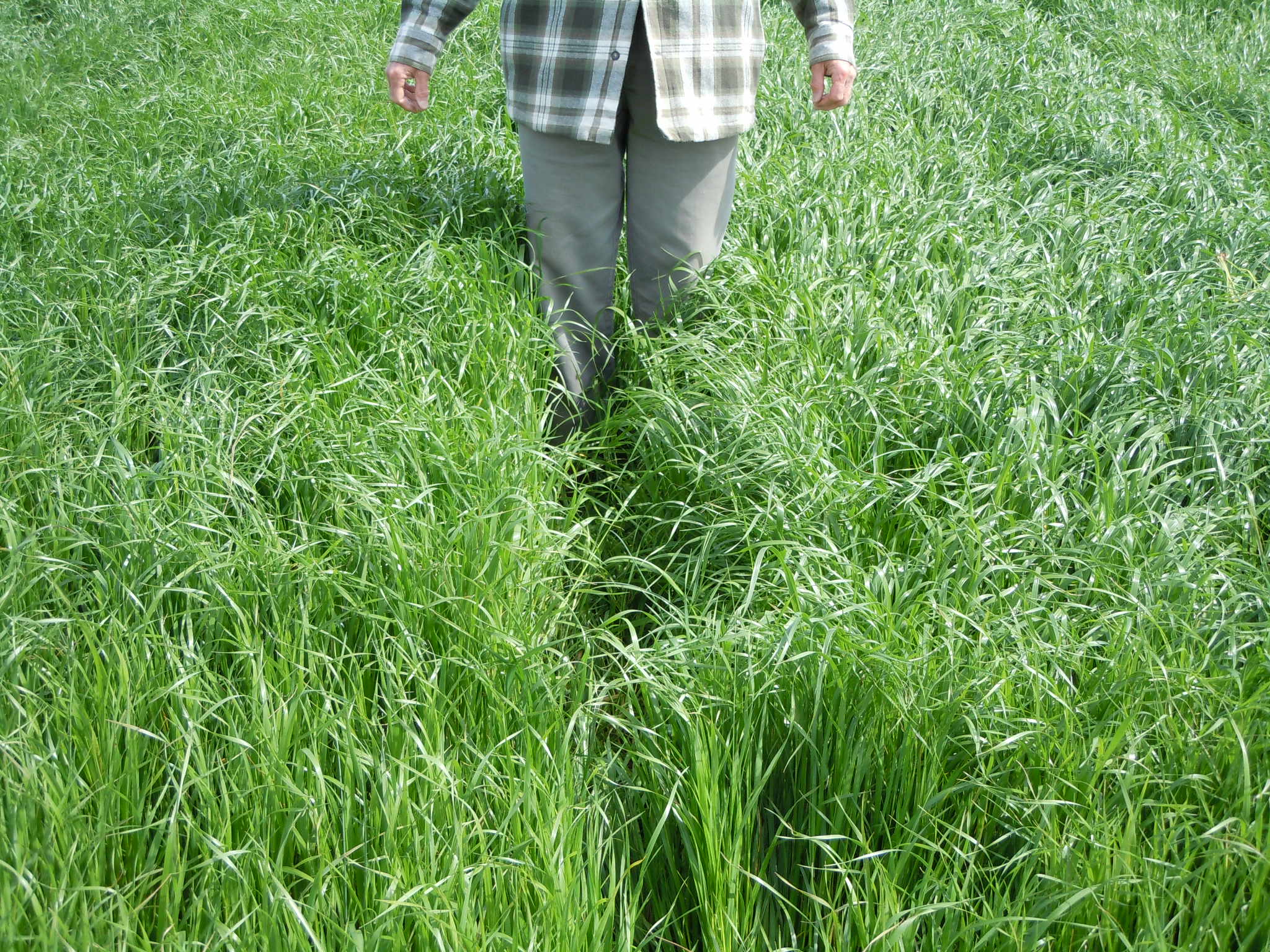 